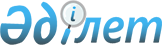 "2016-2018 жылдарға арналған Жамбыл ауданының аудандық бюджеті туралы" аудандық мәслихаттың 2015 жылғы 28 желтоқсандағы 43/1 шешіміне өзгерістер мен толықтырулар енгізу туралыСолтүстік Қазақстан облысы Жамбыл аудандық мәслихатының 2016 жылғы 24 наурыздағы № 1/7 шешімі. Солтүстік Қазақстан облысының Әділет департаментінде 2016 жылғы 13 сәуірдегі N 3713 болып тіркелді      Қазақстан Республикасының 2008 жылғы 4 желтоқсандағы Бюджет Кодексінің 104, 106, 109-баптарына және 111-бабының 1-тармағына, "Қазақстан Республикасындағы жергілікті мемлекеттік басқару және өзін-өзі басқару туралы" Қазақстан Республикасының 2001 жылғы 23 қаңтардағы Заңының 6-бабына, "Нормативтік құқықтық актілер туралы" Қазақстан Республикасының 1998 жылғы 24 наурыздағы Заңының 21-бабына сәйкес, Солтүстік Қазақстан облысы Жамбыл аудандық мәслихаты ШЕШТІ:

      1. "2016-2018 жылдарға арналған Жамбыл ауданының аудандық бюджеті туралы" Жамбыл аудандық мәслихатының 2015 жылғы 28 желтоқсандағы 43/1 шешіміне (Нормативтік құқықтық актілерді мемлекеттік тіркеу тізілімінде 2016 жылы 13 қаңтар № 3549 тіркелген, 2016 жылғы 19 ақпан "Ауыл арайы" газетінде, 2016 жылғы 19 ақпан "Сельская новь" газетінде жарияланған) келесі өзгерістер мен толықтырулар енгізілсін: 

       1-ші тармақ жаңа редакцияда жазылсын:

       "1, 2 және 3 қосымшаларға сәйкес 2016-2018 жылдарға, соның ішінде 2016 жылға арналған Жамбыл ауданының аудандық бюджеті келесі көлемде бекітілсін:

       1) кірістер – 3 401 519 мың теңге, соның ішінде:

       салық түсімдері – 361 876 мың теңге;

       салықтық емес түсімдер – 13 081 мың теңге;

       негізгі капиталды сатудан түскен түсімдер – 7 116 мың теңге;

       трансферттер түсімдері – 3 019 446 мың теңге;

       2) шығындар – 3 398 812,7 мың теңге;

       3) таза бюджеттік кредиттеу – 4 953 мың теңге, соның ішінде:

       бюджеттік кредиттер – 9 545 мың теңге;

       бюджеттік кредиттерді өтеу – 4 592 мың теңге;

       4) қаржылық активтерімен операциялар бойынша сальдо – 6 000 теңге:

       қаржылық активтерін сатып алу – 6000 теңге; 

       мемлекеттің қаржылық активтерін сатудан түсетін түсімдер – 0 теңге;

       5) бюджет тапшылығы (профицит) – -8 246,7 мың теңге;

       6) бюджет тапшылығын қаржыландыру – 8 246,7 мың теңге:

       қарыздар түсімі – 9 545 мың теңге;

       қарыздарды өтеу – 4 592 мың теңге;

       бюджет қаражаттарының қолданылатын қалдығы – 3 293,7 теңге;

       7-ші тармақ жаңа редакцияда жазылсын:

       "7. 2016 жылға арналған ауданның жергілікті атқарушы органның қоры 654 мың теңге сомасында бекітілсін.";

       13-тармақтың 3) тармақшасы жаңа редакцияда жазылсын:

       "13. 2016 жылға арналған аудандық бюджетте республикалық бюджеттен ағымдағы нысаналы трансферттері ескерілсін, соның ішінде:

       3) білімнің мектепке дейінгі ұйымдарында мемлекеттік білім беру тапсырысын жүзеге асыруға – 155 286 мың теңге";

       келесі мазмұнда 8) тармақшасымен толықтырылсын:

       "8) 2016 жылғы жергілікті бюджеттердің шығыстарын өтеуді және өңірлердің экономикалық тұрақтылығын қамтамасыз етуге – 17 115 мың теңге".

       15-тармақтың 1) тармақшасы жаңа редакцияда жазылсын:

       "15. 2016 жылға арналған аудандық бюджетте облыстық бюджеттен ағымдағы нысаналы трансферттер есептелсін, соның ішінде:

       1) "Жұмыспен қамту 2020 Жол картасын бекіту жөнінде" Қазақстан Республикасы Үкіметінің 2015 жылғы 31 наурыздағы № 162 Қаулысымен бекітілген Жұмыспен қамту 2020 Жол қартасы бағдарламасы аясында ауылдық елді мекендерді дамытуға – 8 172 мың теңге";

       Келесі мазмұнда 15-1 тармағымен толықтырылсын:

      "15-1. Қаржылық жылдың басында пайда болған бюджеттік қаражаттардың бос қалдықтары есебінен 9 қосымшаға сәйкес аудандық бюджеттің шығындары алдын-ала қарастырылсын.";

      көрсетілген 1, 5 қосымшалары осы шешімнің 1, 2 қосымшаларына сәйкес жаңа редакцияда мазмұндалсын;

      көрсетілген шешімнің 3 қосымшасына сәйкес шешім 9 қосымшамен толықтырылсын.

      2. Осы шешім 2016 жылдың 1 қаңтарынан бастап қолданысқа енгізіледі.

 2016 жылға арналған Жамбыл ауданының аудандық бюджеті Жамбыл ауданының селолық округтері бойынша 2016 жылға шығындар 2016 жылдың 1 қаңтарында пайда болған бюджеттік қалдықтардың бос қалдығы есебінен аудандық бюджеттің шығындары және 2015 жылы пайдаланбаған (пайдаланбағанаға дейінгі) республикалық бюджеттің нысаналы трансферттерін қайтару
					© 2012. Қазақстан Республикасы Әділет министрлігінің «Қазақстан Республикасының Заңнама және құқықтық ақпарат институты» ШЖҚ РМК
				
      Жамбыл аудандық
мәслихаттың кезекті
І сессиясының төрағасы

Е.Байғаскин

      Жамбыл аудандық
мәслихаттың хатшысы

Б.Мұсабаев
2016 жылғы 24 наурыздағы Жамбыл аудандық мәслихатының № 1/7 шешіміне 1 қосымша2015 жылғы 28 желтоқсандағы Жамбыл аудандық мәслихатының № 43/1 шешіміне 1 қосымшаСанаты

Сыныбы

Ішкі сыныбы

Атауы

Сомасы (мың теңге)

 1. Кірістер

3 401 519

1

2

3

4

5

1

Салықтық түсімдер

361 876

01

Табыс салығы

22 500

2

Жеке табыс салығы

22 500

03

Әлеуметтiк салық

158 498

1

Әлеуметтік салық

158 498

04

Меншiкке салынатын салықтар

91 493

1

Мүлiкке салынатын салықтар

44 535

3

Жер салығы

4 319

4

Көлiк құралдарына салынатын салық

35 202

5

Бірыңғай жер салығы

7 437

05

Тауарларға, жұмыстарға және қызметтерге салынатын iшкi салықтар

85 285

2

Акциздер

1 800

3

Табиғи және басқа да ресурстарды пайдаланғаны үшiн түсетiн түсiмдер

73 100

4

Кәсiпкерлiк және кәсiби қызметтi жүргiзгенi үшiн алынатын алымдар

10 385

08

Заңдық маңызы бар әрекеттерді жасағаны және (немесе) оған уәкілеттігі бар мемлекеттік органдар немесе лауазымды адамдар құжаттар бергені үшін алынатын міндетті төлемдер

4 100

1

Мемлекеттік баж

4 100

2

Салықтық емес түсiмдер

13 081

01

Мемлекеттік меншіктен түсетін кірістер

7 581

5

Мемлекет меншігіндегі мүлікті жалға беруден түсетін кірістер

3 300

9

Мемлекет меншігінен түсетін басқа да кірістер

4 281

06

Басқа да салықтық емес түсiмдер

5 500

1

Басқа да салықтық емес түсiмдер

5 500

3

Негізгі капиталды сатудан түсетін түсімдер

7 116

03

Жердi және материалдық емес активтердi сату

7 116

1

Жерді сату

7 116

4

Трансферттердің түсімдері

3 019 446

02

Мемлекеттiк басқарудың жоғары тұрған органдарынан түсетiн трансферттер

3 019 446

2

Облыстық бюджеттен түсетiн трансферттер

3 019 446

Функционалдық топ

Бюджеттік бағдарламалардың әкімшісі

Бюджеттік бағдарлама

Атауы

Сома (мың теңге)

1

2

3

А

В

2) Шығындар

3 398 812,7

01

Жалпы сипаттағы мемлекеттiк қызметтер 

304 495

112

Аудан (облыстық маңызы бар қала) мәслихатының аппараты

13 589

001

Аудан (облыстық маңызы бар қала) мәслихатының қызметін қамтамасыз ету жөніндегі қызметтер

13 589

122

Аудан (облыстық маңызы бар қала) әкімінің аппараты

84 149

001

Аудан (облыстық маңызы бар қала) әкімінің қызметін қамтамасыз ету жөніндегі қызметтер

84 149

123

Қаладағы аудан, аудандық маңызы бар қала, кент, ауыл, ауылдық округ әкімінің аппараты

168 928

001

Қаладағы аудан, аудандық маңызы бар қаланың, кент, ауыл, ауылдық округ әкімінің қызметін қамтамасыз ету жөніндегі қызметтер

164 313

022

Мемлекеттік органның күрделі шығыстары

4 615

458

Ауданның (облыстық маңызы бар қаланың) тұрғын үй-коммуналдық шаруашылығы, жолаушылар көлігі және автомобиль жолдары бөлімі

9 522

001

Жергілікті деңгейде тұрғын үй-коммуналдық шаруашылығы, жолаушылар көлігі және автомобиль жолдары саласындағы мемлекеттік саясатты іске асыру жөніндегі қызметтер

9 522

459

Ауданның (облыстық маңызы бар қаланың) экономика және қаржы бөлімі

28 307

003

Салық салу мақсатында мүлікті бағалауды жүргізу

820

010

Жекешелендіру, коммуналдық меншікті басқару, жекешелендіруден кейінгі қызмет және осыған байланысты дауларды реттеу

640

001

Ауданның (облыстық маңызы бар қаланың) экономикалық саясаттын қалыптастыру мен дамыту, мемлекеттік жоспарлау, бюджеттік атқару және коммуналдық меншігін басқару саласындағы мемлекеттік саясатты іске асыру жөніндегі қызметтер

26 397

015

Мемлекеттік органның күрделі шығыстары

450

02

Қорғаныс

5 644

122

Аудан (облыстық маңызы бар қала) әкімінің аппараты

5 644

005

Жалпыға бірдей әскери міндетті атқару шеңберіндегі іс-шаралар

4 500

006

Аудан (облыстық маңызы бар қала) ауқымындағы төтенше жағдайлардың алдын алу және оларды жою

572

007

Аудандық (қалалық) ауқымдағы дала өрттерінің, сондай-ақ мемлекеттік өртке қарсы қызмет органдары құрылмаған елдi мекендерде өрттердің алдын алу және оларды сөндіру жөніндегі іс-шаралар

572

04

Бiлiм беру

2 497 688

464

Ауданның (облыстық маңызы бар қаланың) білім бөлімі

2 470 963

009

Мектепке дейінгі тәрбие мен оқыту ұйымдарының қызметін қамтамасыз ету

69 972

040

Мектепке дейінгі білім беру ұйымдарында мемлекеттік білім беру тапсырысын іске асыруға

155 286

003

Жалпы білім беру

2 122 222

006

Балаларға қосымша білім беру

42 085

001

Жергілікті деңгейде білім беру саласындағы мемлекеттік саясатты іске асыру жөніндегі қызметтер

9 799

004

Ауданның (областык маңызы бар қаланың) мемлекеттік білім беру мекемелерінде білім беру жүйесін ақпараттандыру

2 901

005

Ауданның (областык маңызы бар қаланың) мемлекеттік білім беру мекемелер үшін оқулықтар мен оқу-әдiстемелiк кешендерді сатып алу және жеткізу

20 030

007

Аудандық (қалалалық) ауқымдағы мектеп олимпиадаларын және мектептен тыс іс-шараларды өткiзу

317

015

Жетім баланы (жетім балаларды) және ата-аналарының қамқорынсыз қалған баланы (балаларды) күтіп-ұстауға қамқоршыларға (қорғаншыларға) ай сайынға ақшалай қаражат төлемі

9 255

022

Жетім баланы (жетім балаларды) және ата-анасының қамқорлығынсыз қалған баланы (балаларды) асырап алғаны үшін Қазақстан азаматтарына біржолғы ақша қаражатын төлеуге арналған төлемдер

638

029

Балалар мен жасөспірімдердің психикалық денсаулығын зерттеу және халыққа психологиялық-медициналық-педагогикалық консультациялық көмек көрсету

12 104

067

Ведомстволық бағыныстағы мемлекеттік мекемелерінің және ұйымдарының күрделі шығыстары

26 354

465

Ауданның (облыстық маңызы бар қаланың) дене шынықтыру және спорт бөлімі

26 725

017

Балалар мен жасөспірімдерге спорт бойынша қосымша білім беру

26 725

06

Әлеуметтiк көмек және әлеуметтiк қамсыздандыру

155 060,1

464

Ауданның (облыстық маңызы бар қаланың) білім бөлімі

3 381

030

Патронат тәрбиешілерге берілген баланы (балаларды) асырап бағу 

3 381

451

Ауданның (облыстық маңызы бар қаланың) жұмыспен қамту және әлеуметтік бағдарламалар бөлімі

151 679,1

002

Жұмыспен қамту бағдарламасы

22 818

004

Ауылдық жерлерде тұратын денсаулық сақтау, білім беру, әлеуметтік қамтамасыз ету, мәдениет, спорт және ветеринар мамандарына отын сатып алуға Қазақстан Республикасының заңнамасына сәйкес әлеуметтік көмек көрсету

1 000

005

Мемлекеттік атаулы әлеуметтік көмек 

2 000

007

Жергілікті өкілетті органдардың шешімі бойынша мұқтаж азаматтардың жекелеген топтарына әлеуметтік көмек

12 646

010

Үйден тәрбиеленіп оқытылатын мүгедек балаларды материалдық қамтамасыз ету

1 049

014

Мұқтаж азаматтарға үйде әлеуметтiк көмек көрсету

48 954

016

18 жасқа дейінгі балаларға мемлекеттік жәрдемақылар

11 000

017

Мүгедектерді оңалту жеке бағдарламасына сәйкес, мұқтаж мүгедектерді міндетті гигиеналық құралдармен және ымдау тілі мамандарының қызмет көрсетуін, жеке көмекшілермен қамтамасыз ету

7 365

001

Жергілікті деңгейде халық үшін әлеуметтік бағдарламаларды жұмыспен қамтуды қамтамасыз етуді іске асыру саласындағы мемлекеттік саясатты іске асыру жөніндегі қызметтер 

27 357

011

Жәрдемақыларды және басқа да әлеуметтік төлемдерді есептеу, төлеу мен жеткізу бойынша қызметтерге ақы төлеу

443

021

Мемлекеттік органның күрделі шығыстары

194,1

025

Өрлеу жобасы бойынша келісілген қаржылай көмекті енгізу

16 853

07

Тұрғын үй-коммуналдық шаруашылық

32 112

123

Қаладағы аудан, аудандық маңызы бар қала, кент, ауыл, ауылдық округ әкімінің аппараты

2 551

027

Жұмыспен қамту 2020 жол картасы бойынша қалаларды және ауылдық елді мекендерді дамыту шеңберінде объектілерді жөндеу және абаттандыру

2 551

458

Ауданның (облыстық маңызы бар қаланың) тұрғын үй-коммуналдық шаруашылығы, жолаушылар көлігі және автомобиль жолдары бөлімі

2 500

033

Инженерлік-коммуникациялық инфрақұрылымды жобалау, дамыту және (немесе) жайластыру

2 500

464

Ауданның (облыстық маңызы бар қаланың) білім бөлімі

5 621

026

Жұмыспен қамту 2020 жол картасы бойынша қалаларды және ауылдық елді мекендерді дамыту шеңберінде объектілерді жөндеу

5 621

472

Ауданның (облыстық маңызы бар қаланың) құрылыс, сәулет және қала құрылысы бөлімі

13 443

003

Коммуналдық тұрғын үй қорының тұрғын үйін жобалау және (немесе) салу, реконструкциялау

150

004

Инженерлік-коммуникациялық инфрақұрылымды жобалау, дамыту және (немесе) жайластыру

6 808

058

Елді мекендердегі сумен жабдықтау және су бұру жүйелерін дамыту

6 485

123

Қаладағы аудан, аудандық маңызы бар қала, кент, ауыл, ауылдық округ әкімінің аппараты

7 997

008

Елді мекендердегі көшелерді жарықтандыру

7 675

010

Жерлеу орындарын ұстау және туыстары жоқ адамдарды жерлеу

172

011

Елді мекендерді абаттандыру мен көгалдандыру

150

08

Мәдениет, спорт, туризм және ақпараттық кеңістiк

161 381

123

Қаладағы аудан, аудандық маңызы бар қала, кент, ауыл, ауылдық округ әкімінің аппараты

27 926

006

Жергілікті деңгейде мәдени-демалыс жұмыстарын қолдау

27 926

455

Ауданның (облыстық маңызы бар қаланың) мәдениет және тілдерді дамыту бөлімі

34 114

003

Мәдени-демалыс жұмысын қолдау

34 114

465

Ауданның (облыстық маңызы бар қаланың) дене шынықтыру және спорт бөлімі

20 125

001

Жергілікті деңгейде дене шынықтыру және спорт саласындағы мемлекеттік саясатты іске асыру жөніндегі қызметтер

7 351

004

Мемлекеттік органның күрделі шығыстары

4 500

006

Аудандық (облыстық маңызы бар қалалық) деңгейде спорттық жарыстар өткiзу

4 371

007

Әр түрлi спорт түрлерi бойынша аудан (облыстық маңызы бар қала) құрама командаларының мүшелерiн дайындау және олардың облыстық спорт жарыстарына қатысуы

3 903

472

Ауданның (облыстық маңызы бар қаланың) құрылыс, сәулет және қала құрылысы бөлімі

20 000

008

Cпорт объектілерін дамыту

20 000

455

Ауданның (облыстық маңызы бар қаланың) мәдениет және тілдерді дамыту бөлімі

26 736

006

Аудандық (қалалық) кiтапханалардың жұмыс iстеуi

26 169

007

Мемлекеттiк тiлдi және Қазақстан халқының басқа да тiлдерін дамыту

567

456

Ауданның (облыстық маңызы бар қаланың) ішкі саясат бөлімі

8 500

002

Мемлекеттік ақпараттық саясатты жүргізу жөніндегі қызметтер

8 500

455

Ауданның (облыстық маңызы бар қаланың) мәдениет және тілдерді дамыту бөлімі

8 905

001

Жергілікті деңгейде тілдерді және мәдениетті дамыту саласындағы мемлекеттік саясатты іске асыру жөніндегі қызметтер

7 742

032

Ведомстволық бағыныстағы мемлекеттік мекемелерінің және ұйымдарының күрделі шығыстары

1 163

456

Ауданның (облыстық маңызы бар қаланың) ішкі саясат бөлімі

15 075

001

Жергілікті деңгейде ақпарат, мемлекеттілікті нығайту және азаматтардың әлеуметтік сенімділігін қалыптастыру саласында мемлекеттік саясатты іске асыру жөніндегі қызметтер

8 827

003

Жастар саясаты саласында іс-шараларды іске асыру

6 248

10

Ауыл, су, орман, балық шаруашылығы, ерекше қорғалатын табиғи аумақтар, қоршаған ортаны және жануарлар дүниесін қорғау, жер қатынастары

89 250

459

Ауданның (облыстық маңызы бар қаланың) экономика және қаржы бөлімі

3 833

099

Мамандардың әлеуметтік көмек көрсетуі жөніндегі шараларды іске асыру

3 833

462

Ауданның (облыстық маңызы бар қаланың) ауыл шаруашылығы бөлімі

20 623

001

Жергілікте деңгейде ауыл шаруашылығы саласындағы мемлекеттік саясатты іске асыру жөніндегі қызметтер

18 123

006

Мемлекеттік органның күрделі шығыстары

2 500

473

Ауданның (облыстық маңызы бар қаланың) ветеринария бөлімі

19 643

001

Жергілікті деңгейде ветеринария саласындағы мемлекеттік саясатты іске асыру жөніндегі қызметтер

16 563

006

Ауру жануарларды санитарлық союды ұйымдастыру

1 000

007

Қаңғыбас иттер мен мысықтарды аулауды және жоюды ұйымдастыру

1 000

008

Алып қойылатын және жойылатын ауру жануарлардың, жануарлардан алынатын өнімдер мен шикізаттың құнын иелеріне өтеу

1 080

463

Ауданның (облыстық маңызы бар қаланың) жер қатынастары бөлімі

11 846

001

Аудан (облыстық маңызы бар қала) аумағында жер қатынастарын реттеу саласындағы мемлекеттік саясатты іске асыру жөніндегі қызметтер

10 246

003

Елдi мекендерде жер-шаруашылық орналастыру

1 600

473

Ауданның (облыстық маңызы бар қаланың) ветеринария бөлімі

33 305

011

Эпизоотияға қарсы іс-шаралар жүргізу

33 305

11

Өнеркәсіп, сәулет, қала құрылысы және құрылыс қызметі

9 526

472

Ауданның (облыстық маңызы бар қаланың) құрылыс, сәулет және қала құрылысы бөлімі

9 526

001

Жергілікті деңгейде құрылыс, сәулет және қала құрылысы саласындағы мемлекеттік саясатты іске асыру жөніндегі қызметтер

9 306

015

Мемлекеттік органның күрделі шығыстары

220

12

Көлiк және коммуникация

111 148

123

Қаладағы аудан, аудандық маңызы бар қала, кент, ауыл, ауылдық округ әкімінің аппараты

5 952

013

Аудандық маңызы бар қалаларда, кенттерде, ауылдарда, ауылдық округтерде автомобиль жолдарының жұмыс істеуін қамтамасыз ету

5 952

458

Ауданның (облыстық маңызы бар қаланың) тұрғын үй-коммуналдық шаруашылығы, жолаушылар көлігі және автомобиль жолдары бөлімі

105 196

023

Автомобиль жолдарының жұмыс істеуін қамтамасыз ету

22 048

045

Аудандық маңызы бар автомобиль жолдарын және елді-мекендердің көшелерін күрделі және орташа жөндеу

81 936

037

Әлеуметтік маңызы бар қалалық (ауылдық), қала маңындағы және ауданішілік қатынастар бойынша жолаушылар тасымалдарын субсидиялау

1 212

13

Басқалар

31 010

469

Ауданның (облыстық маңызы бар қаланың) кәсіпкерлік бөлімі

8 484

001

Жергілікті деңгейде кәсіпкерлікті дамыту саласындағы мемлекеттік саясатты іске асыру жөніндегі қызметтер

8 484

123

Қаладағы аудан, аудандық маңызы бар қала, кент, ауыл, ауылдық округ әкімінің аппараты

21 577

040

"Өңірлерді дамыту" Бағдарламасы шеңберінде өңірлерді экономикалық дамытуға жәрдемдесу бойынша шараларды іске асыру

21 577

459

Ауданның (облыстық маңызы бар қаланың) экономика және қаржы бөлімі

949

012

Ауданның (облыстық маңызы бар қаланың) жергілікті атқарушы органының қоры

949

15

Трансферттер

1 498,6

459

Ауданның (облыстық маңызы бар қаланың) экономика және қаржы бөлімі

1 498,6

006

Нысаналы пайдаланылмаған (толық пайдаланылмаған) трансферттерді қайтару

299,6

051

Жергілікті өзін-өзі басқару органдарына берілетін трансферттер

1 199

3) Таза бюджеттік кредиттеу 

4 953

Бюджеттік кредиттер

9 545

10

Ауыл, су, орман, балық шаруашылығы, ерекше қорғалатын табиғи аумақтар, қоршаған ортаны және жануарлар дүниесін қорғау, жер қатынастары

9 545

459

Ауданның (облыстық маңызы бар қаланың) экономика және қаржы бөлімі

9 545

018

Мамандарды әлеуметтік қолдау шараларын іске асыруға берілетін бюджеттік кредиттер

9 545

Санаты

Сыныбы

Ішкі сыныбы

Атауы

Сомасы (мың теңге)

5

Бюджеттік кредиттерді өтеу

4 592

01

Бюджеттік кредиттерді өтеу

4 592

1

Мемлекеттік бюджеттен берілген бюджеттік кредиттерді өтеу

4 592

Функционалдық топ

Бюджеттік бағдарламалардың әкімшісі

Бюджеттік бағдарлама

Атауы

Сома (мың теңге)

4)Қаржылық активтермен операциялар бойынша сальдо 

6 000

Қаржылық активтерді сатып алу 

6 000

13

Басқалар

6 000

458

Ауданның (облыстық маңызы бар қаланың) тұрғын үй-коммуналдық шаруашылығы, жолаушылар көлігі және автомобиль жолдары бөлімі

6 000

065

Заңды тұлғалардың жарғылық капиталын қалыптастыру немесе ұлғайту

6 000

Санаты

Сыныбы

Ішкі сыныбы

Атауы

Сомасы (мың теңге)

6

Мемлекеттің қаржы активтерін сатудан түсетін түсімдер

0

01

Мемлекеттің қаржы активтерін сатудан түсетін түсімдер

0

1

Қаржы активтерін ел ішінде сатудан түсетін түсімдер

0

5) Бюджет тапшылығы (профицит)

-8 246,7

6) Бюджет тапшылығын қаржыландыру 

8 246,7

7

Қарыздар түсімдері

9 545

01

Мемлекеттік ішкі қарыздар 

9 545

2

Қарыз алу келісім-шарттары

9 545

Функционалдық топ

Бюджеттік бағдарламалардың әкімшісі

Бюджеттік бағдарлама

Атауы

Сома (мың теңге)

16

Қарыздарды өтеу

4 592

459

Ауданның (облыстық маңызы бар қаланың) экономика және қаржы бөлімі

4 592

005

Жергілікті атқарушы органның жоғары тұрған бюджет алдындағы борышын өтеу

4 592

Санаты

Сыныбы

Ішкі сыныбы

Атауы

Сомасы (мың теңге)

8

Бюджет қаражатының пайдаланылатын қалдықтары

3 293,7

1

Бюджет қаражатының қалдықтары

3 293,7

1

Бюджет қаражатының бос қалдықтары

3 293,7

2016 жылғы 24 наурыздағы Жамбыл аудандық мәслихатының № 1/7 шешіміне 2 қосымша2015 жылғы 28 желтоқсандағы Жамбыл аудандық мәслихатының № 43/1 шешіміне 5 қосымшаФункционалдық топ

Бюджеттік бағдарламалардың әкімшісі

Бюджеттік бағдарлама

Атауы

Сома (мың теңге)

1

Жалпы сипаттағы мемлекеттiк қызметтер

168 928

123

Қаладағы аудан, аудандық маңызы бар қала, кент, ауыл, ауылдық округ әкімінің аппараты

168 928

001

Қаладағы аудан, аудандық маңызы бар қала, кент, ауыл, ауылдық округ әкімінің қызметін қамтамасыз ету жөніндегі қызметтер

164 313

соның ішінде

Архангелка ауылдық округі

15 132

Благовещенка ауылдық округі

14 434

Жамбыл ауылдық округі

10 249

Казанка ауылдық округі

10 018

Қайранкөл ауылдық округі

11 982

Кладбинка ауылдық округі

14 346

Майбалық ауылдық округі

11 844

Мирный ауылдық округі

12 119

Озерный ауылдық округі

9 526

Первомай ауылдық округі

12 014

Преснов ауылдық округі

21 714

Пресноредут ауылдық округі

10 678

Троицк ауылдық округі

10 257

022

Мемлекеттік органның күрделі шығыстары

4 615

соның ішінде

Архангелка ауылдық округі

300

Благовещенка ауылдық округі

304

Жамбыл ауылдық округі

288

Казанка ауылдық округі

360

Қайранкөл ауылдық округі

150

Кладбинка ауылдық округі

300

Майбалық ауылдық округі

300

Мирный ауылдық округі

300

Озерный ауылдық округі

300

Первомай ауылдық округі

350

Преснов ауылдық округі

1 075

Пресноредут ауылдық округі

330

Троицк ауылдық округі

258

07

Тұрғын үй-коммуналдық шаруашылық

10 548

123

Қаладағы аудан, аудандық маңызы бар қала, кент, ауыл, ауылдық округ әкімінің аппараты

10 548

027

Жұмыспен қамту 2020 жол картасы бойынша қалаларды және ауылдық елді мекендерді дамыту шеңберінде объектілерді жөндеу және абаттандыру

2 551

соның ішінде

Благовещенка ауылдық округі

2 551

008

Елді мекендердегі көшелерді жарықтандыру

7 675

соның ішінде

Архангелка ауылдық округі

160

Благовещенка ауылдық округі

1 400

Жамбыл ауылдық округі

180

Казанка ауылдық округі

310

Қайранкөл ауылдық округі

230

Кладбинка ауылдық округі

480

Майбалық ауылдық округі

370

Мирный ауылдық округі

205

Озерный ауылдық округі

215

Первомай ауылдық округі

230

Преснов ауылдық округі

3 660

Пресноредут ауылдық округі

135

Троицк ауылдық округі

100

010

Жерлеу орындарын ұстау және туыстары жоқ адамдарды жерлеу

172

соның ішінде

Преснов ауылдық округі

172

011

Елді мекендерді абаттандыру мен көгалдандыру

150

соның ішінде

Преснов ауылдық округі

150

08

Мәдениет, спорт, туризм және ақпараттық кеңістiк

27 926

123

Қаладағы аудан, аудандық маңызы бар қала, ауыл, ауылдық округ әкімінің аппараты

27 926

006

Жергілікті деңгейде мәдени-демалыс жұмыстарын қолдау

27 926

соның ішінде

Архангелка ауылдық округі

1 955

Благовещенка ауылдық округі

9 906

Казанка ауылдық округі

4 849

Қайранкөл ауылдық округі

1 321

Кладбинка ауылдық округі

1 979

Майбалық ауылдық округі

5 161

Мирный ауылдлық округі

343

Преснов ауылдық округі

2 412

12

Көлiк және коммуникация

5 952

123

Қаладағы аудан, аудандық маңызы бар қала, кент, ауыл, ауылдық округ әкімінің аппараты

5 952

013

Аудандық маңызы бар қалаларда, кенттерде, ауылдарда, ауылдық округтерде автомобиль жолдарының жұмыс істеуін қамтамасыз ету

5 952

соның ішінде

Жамбыл ауылдық округі

800

Мирный ауылдық округі

134

Преснов ауылдық округі

4 988

Троицк ауылдық округі

30

13

Басқалар

21 577

123

Қаладағы аудан, аудандық маңызы бар қала, кент, ауыл, ауылдық округ әкімінің аппараты

21 577

040

"Өңірлерді дамыту" Бағдарламасы шеңберінде өңірлерді экономикалық дамытуға жәрдемдесу бойынша шараларды іске асыру

21 577

соның ішінде

Архангелка ауылдық округі

702

Благовещенка ауылдық округі

4 404

Жамбыл ауылдық округі

590

Казанка ауылдық округі

940

Қайранкөл ауылдық округі

1 200

Кладбинка ауылдық округі

898

Майбалық ауылдық округі

733

Мирный ауылдық округі

632

Озерный ауылдық округі

848

Первомай ауылдық округі

760

Преснов ауылдық округі

8 272

Пресноредут ауылдық округі

678

Троицк ауылдық округі

920

Барлығы:

234 931

Жамбыл ауданы мәслихатының 2016 жылғы 24 наурыздағы № 1/7 шешіміне 3 қосымша 2015 жылғы 28 желтоқсандағы Жамбыл аудандық мәслихатының № 43/1 шешіміне 9 қосымша Функционалдық топ 

Әкімшілік

Бағдарлама

Атауы

Сомасы (мың теңге)

1

Жалпы сипаттағы мемлекеттік қызметтер 

1 780

123

Қаладағы аудан, аудандық маңызы бар қала, кент, ауыл, ауылдық округ әкімінің аппараты

1 210

001

Қаладағы аудан, аудандық маңызы бар қаланың, кент, ауыл, ауылдық округ әкімінің қызметін қамтамасыз ету жөніндегі қызметтер

1 210

459

Ауданның (облыстық маңызы бар қаланың) экономика және қаржы бөлімі

570

003

Салық салу мақсатында мүлікті бағалауды жүргізу

570

07

Тұрғын үй-коммуналдық шаруашылық

1 214,1

472

Ауданның (облыстық маңызы бар қаланың) құрылыс, сәулет және қала құрылысы бөлімі

1 214

003

Коммуналдық тұрғын үй қорының тұрғын үйін жобалау және (немесе) салу, реконструкциялау

150

004

Инженерлік-коммуникациялық инфрақұрылымды жобалау, дамыту және (немесе) жайластыру

1 064,1

15

Трансферттер

299,6

459

Ауданның (облыстық маңызы бар қаланың) экономика және қаржы бөлімі

299,6

006

Нысаналы пайдаланылмаған (толық пайдаланылмаған) трансферттерді қайтару

299,6

Қорытынды

3293,7

